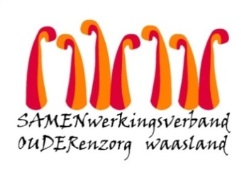 Nieuwsbrief Woonzorghuis ‘t Heuverveld – 11 november 2021Beste bewoner, familie, mantelzorgerScreening bewoners verdiep 2 
Vandaag, 11 november worden alle bewoners van verdiep 2 gescreend naar aanleiding van een medewerker die besmet is met het coronavirus.  Zodra de resultaten gekend zijn brengen wij u op de hoogte.Bezoek kan op afdeling 0 en afdeling 1 blijven doorgaan.Bezoek voor afdeling 2 vragen we op voorhand de verpleegkundige van dienst te verwittigen, zodat voor u dan de nodige beschermmaatregelen kunnen voorzien worden.Tijdens de screeningsperiode en tijdens de afwachting van de resultaten zal de cafetaria niet geopend zijn.Indien u nog vragen heeft kan u bij ons terecht op onderstaande emailadressenann.delaet@samenouder.be; greet.dewolf@samenouder.be; charlotte.faket@samenouder.be; melissa.cornelis@samenouder.be; ann.vancalenberge@samenouder.beMet vriendelijke groeten,Ann Van Calenberge
Dagelijks verantwoordelijke